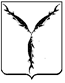 САРАТОВСКАЯ ГОРОДСКАЯ ДУМАРЕШЕНИЕ06.02.2020 № 61-487г. СаратовО единовременной помощи отдельным категориям граждан в связи 
с 75-летием Победы в Великой Отечественной войне 1941-1945 годовВ соответствии с Федеральным законом от 6 октября 2003 года                    № 131-ФЗ «Об общих принципах организации местного самоуправления в Российской Федерации», в связи с 75-летием Победы в Великой Отечественной войне 1941-1945 годовСаратовская городская ДумаРЕШИЛА:1. Предоставить в 2020 году единовременную помощь в виде денежной выплаты в размере 10 000 рублей гражданам Российской Федерации, проживающим на территории муниципального образования «Город Саратов», являющимся инвалидами Великой Отечественной войны, участниками Великой Отечественной войны из числа лиц, указанных в подпункте 1 пункта 1 статьи 2  и статье 4 Федерального закона от 12 января 1995 года № 5-ФЗ «О ветеранах». 2. Финансирование расходов на предоставление единовременной помощи осуществляется за счет средств бюджета муниципального образования «Город Саратов».3. Порядок предоставления единовременной помощи определяется постановлением администрации муниципального образования «Город Саратов».4. Настоящее решение вступает в силу со дня его официального опубликования.ПредседательСаратовской городской ДумыВ.В. Малетин